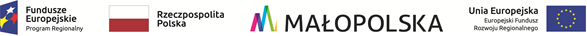 Załącznik nr 2 WYTYCZNE DO PROJEKTOWANIA EKSPONATÓWEksponat rozumiemy jako stanowisko interaktywne w Centrum Nauki. Interakcja odwiedzającego z eksponatem powinna być urozmaicona i atrakcyjna dla odbiorcy. Może to być interakcja typu hands-on lub body- on. Sugerujemy zminimalizować multimedialne rozwiązania na rzecz manualnych, analogowych, elektronicznych. Należy unikać zastosowania monitorów, w szczególności jako interfejs użytkownika. Celem eksponatu powinno być doświadczenie lub zrozumienie zjawiska przez użytkownika. Opis interakcji powinien klarownie przedstawić wszystkie formy działania eksponatu, które dla użytkownika zaplanował projektujący. Opis działania mechanizmu powinien prezentować mechanikę eksponatu, czyli określać w jaki sposób można go zbudować. Technologia jaką należy zastosować przy eksponacie powinna być szczegółowo rozpisana uwzględniając wszelkie proponowane do zastosowania materiały. Pracując nad ideą eksponatu należy mieć na uwadze specyfikę grup odbiorców charakteryzujących się nierzadko łatwym rozproszeniem uwagi, hałaśliwością, rozbieganiem itp. Dlatego eksponat nie może emitować hałasu powyżej szkodliwego poziomu. Ewentualne płyny muszą być w systemie zamkniętym (niedostępne bezpośrednio dla użytkowników). Dozwolony bezpośredni kontakt zwiedzającego maksymalnie z napięciem  do 24 V, jeśli taki kontakt wymaga interakcja. Wszelkie urządzenia zasilane zewnętrznie muszą być odpowiednio zabezpieczone przed kontaktem ze zwiedzającym. Obsługa Eksponatu powinna być dla zwiedzających  intuicyjna i łatwa bez konieczności pomocy animatora.  Jednocześnie  jego działanie może uwzględniać kooperację do 4 osób uwzględniając współpracę zwiedzających lub zdrową rywalizację. Optymalna długość interakcji z eksponatem to 2-3 minuty.Eksponat w skrócie:interaktywnyposiadające uzasadnioną wartość merytorycznąprzeznaczone dla kategorii wiekowej użytkowników: 9-16 latklarowny opis interakcjiopis mechaniki eksponatuopis proponowanej technologiinie generujący nadmiernego hałasukontakt zwiedzającego z prądem do 24 Vsamoobsługowyinterakcja do 3 min produkt finalny zgodny z normami dotyczącymi placów zabawwysokość max 5[m] podstawa max 2[m]x2[m]ew. płyny w systemie zamkniętymbrak monitora jako elementu interfejsu dla użytkownika (monitor może służyć do obrazowania efektów)